УТВЕРЖДАЮПриказ директора колледжа от 25.05.2021 г. № 119/1РАБОЧАЯ ПРОГРАММа ПРОФЕССИОНАЛЬНОГО МОДУЛЯПМ.04 Проведение кузовного ремонтапрограмма подготовки специалистов среднего звенасреднего профессионального образования по специальности 23.02.07 Техническое обслуживание и ремонт двигателей, систем и агрегатов автомобилей2021 г. СОДЕРЖАНИЕ1. ОБЩАЯ ХАРАКТЕРИСТИКА РАБОЧЕЙ ПРОГРАММЫ ПРОФЕССИОНАЛЬНОГО МОДУЛЯ……………………………………………………………………………… …4СТРУКТУРА И СОДЕРЖАНИЕ ПРОФЕССИОНАЛЬНОГО МОДУЛЯ………. .17УСЛОВИЯ РЕАЛИЗАЦИИ ПРОГРАММЫПРОФЕССИОНАЛЬНОГО МОДУЛЯ…………………………………………………………………………………33КОНТРОЛЬ И ОЦЕНКА РЕЗУЛЬТАТОВ ОСВОЕНИЯ ПРОФЕССИОНАЛЬНОГО МОДУЛЯ…………………………………………………………………………………35ПЛАНИРОВАНИЕ УЧЕБНЫХ ЗАНЯТИЙ С ИСПОЛЬЗОВАНИЕМ АКТИВНЫХ И ИНТЕРАКТИВНЫХ ФОРМ И МЕТОДОВ ОБУЧЕНИЯ СТУДЕНТОВ……………..40ПАСПОРТ ПРОГРАММЫ ПРОФЕССИОНАЛЬНОГО МОДУЛЯ ПМ.04 Проведение кузовного ремонтаОбласть применения программыРабочая программа профессионального модуля (далее программа ПМ) – является частью программы подготовки специалистов среднего звена по специальности СПО 23.02.07 Техническое обслуживание и ремонт двигателей, систем и агрегатов автомобилей профессионального модуля может быть использована в дополнительном профессиональном образовании и профессиональной подготовке работников автомобильного транспорта в области технического обслуживания автотранспортных средств при наличии среднего (полного) общего образования.Рабочая программа составлена для очной и заочной формы обученияЦели и задачи модуля – требования к результатам освоения модуля:Базовая частьС целью овладения указанным видом профессиональной деятельности и соответствующими профессиональными компетенциями обучающийся в ходе освоения профессионального модуля должен:иметь практический опыт:уметь:знать:Должен	овладеть	следующими	трудовыми	функциями профессионального стандартаОриентирована на подготовку к WorldSkills уметь:знать:С целью приведения содержания рабочей программы профессионального модуля в соответствие с требованиями рынка труда осваиваются следующие трудовые действия, необходимые умения и знания профессионального стандарта (Специалист по мехатронным системам автомобиля), а также требований WS:см ПРИЛОЖЕНИЕ 1Вариативная часть - не предусмотреноКоличество часов на освоение программы профессионального модуляРЕЗУЛЬТАТЫ ОСВОЕНИЯ ПРОФЕССИОНАЛЬНОГО МОДУЛЯРезультатом освоения профессионального модуля является овладение обучающимися видом профессиональной деятельности; Техническое обслуживание, ремонт и регулировка узлов, агрегатов и мехатронных систем для предпродажной подготовки автомобиля, в том числе профессиональными (ПК), указанными в ФГОС по специальности 23.02.07 Техническое обслуживание и ремонт двигателей, систем и агрегатов автомобилей:Результатом освоения профессионального модуля является овладение трудовыми функциями профессионального стандарта: Специалист по мехатронным системам автомобиля:В процессе освоения ПМ у студенты должны овладеть общими компетенциями(ОК):СТРУКТУРА И СОДЕРЖАНИЕ ПРОФЕССИОНАЛЬНОГО МОДУЛЯ ПМ.04 Проведение кузовного ремонтаТематический план профессионального модуля ПМ.04 Проведение кузовного ремонта Содержание обучения по профессиональному модулюОбразовательные результаты освоения ПМ.04 Ремонт кузовов автомобилейиметь практический опыт:уметь:знать:УСЛОВИЯ РЕАЛИЗАЦИИ ПРОГРАММЫ МОДУЛЯТребования к минимальному материально-техническому обеспечениюРеализация	программы	ПМ	требует	наличия	учебных	кабинетов«Устройства	автомобилей»;	«Технического	обслуживания	автомобилей»;«Ремонта	автомобилей»,	мастерских	«Демонтажно-монтажной;	лабораторий«Кузовной	ремонт»;	«Покраска	автомобилей»	«Технического	обслуживания автомобилей»; «Ремонта автомобилей»..Оборудование учебного кабинета и рабочих мест кабинета:планшеты,	плакаты,	макеты,	электрифицированные	стенды,	стенды	-тренажеры;тематические стенды – планшеты, тематические комплекты учебного оборудования агрегатов, узлов, систем;демонстрационные комплексы;должны быть оборудованы местом преподавателя, с обязательным наличием персонального компьютера, проектора, экрана, мультимедийной доской.Оборудование мастерской и рабочих мест мастерской:планшеты,	плакаты,	макеты,	электрифицированные	стенды,	стенды	-тренажеры;тематические стенды – планшеты, тематические комплекты учебного оборудования агрегатов, узлов, систем;демонстрационные комплексы;должны быть оборудованы автоматизированным рабочим местом преподавателя, мастера с обязательным наличием персонального компьютера, проектора, экрана, мультимедийной доской.Оборудование лаборатории и рабочих мест лаборатории:должны быть оборудованы по видам работ и оснащены необходимым технологическим, диагностическим оборудованием, приборами, комплектами слесарного, контрольно-мерительного инструмента, приспособлениями;	технологической и учебной документацией согласно тематике лабораторно- практических работ профессионального модуля.Технические средства обучения:Комплекты учебно-наглядных пособий на прозрачных пленках, слайдах по МДК, образцы деталей, разрезных узлов и агрегатов;автомобили экспонаты, двигатели горячей регулировки;тематические лабораторные модули, комплекты слесарного и контрольно- мерительного инструмента;комплекты	съемников	и	приспособлений	для	выполнения	разборочно- сборочных работ;технологическая	документация,	комплекты	учебно-методической документации.Реализация рабочей программы ПМ предполагает обязательную производственную практику.Оборудование и технологическое оснащение рабочих мест:полностью оснащенные зоны и участки в автосервисе,	по обслуживанию и ремонту автомобилейИнформационное обеспечение обучения	(перечень рекомендуемых учебных изданий, Интернет-ресурсов, дополнительной литературы)Основные источникиДля преподавателейПузанков А.Г.	Автомобили «Устройство автотранспортных средств»/ А.Г. Пузанков.-М.: Академия, 2015. – 560 с.Туревский И.С.	Электрооборудование автомобилей/И.С. Туревский. – М.: Форум, 2015. – 368 с.Стуканов В.А. Основы теории автомобильных двигателей/В.А. Стуканов. – М.: Инфра-М, 2016. – 368 с.Кириченко	Н.Б.	Автомобильные	эксплуатационные	материалы/	Н.Б. Кириченко. – М.: Академа, 2015. – 210 с.Епифанов	Л.И.	Техническое	обслуживание	и	ремонт	автомобильного транспорта/Л.И. Епифанов Е.А. Епифанова. – М.: Инфра-М, 2016. – 352 с.Для студентовКарагодин В.И. Ремонт автомобилей/ В.И. Карагодин, Н.Н. Митрохин. – М.: Мастерство, 2015. – 496 с.Михеева	Е.В.	Информационные	технологии	в	профессиональной деятельности/ Е.В. Михеева. – М.: Академа, 2016. – 384 с.Справочники:Дополнительные источникиДля преподавателейПонизовский А.А., Власко Ю.М. Краткий автомобильный справочник – М.: НИИАТ, 2014.Приходько В.М. Автомобильный справочник – М.: Машиностроение, 2013.Положение о техническом обслуживании и ремонте подвижного состава автомобильного транспорта – М.: Транспорт, 2015Для студентовЧижов	Ю.П.	Электрооборудование	автомобилей/	Ю.П.	Чижов.	–	М.: Машиностроение, 2013.Шатров М.Г. Двигатели внутреннего сгорания/М.Г. Шатров. – М.: Высшая школа,2015. – 400 с.Васильева Л.С. Автомобильные эксплуатационные материалы/Л.С. Васильева– М.: Наука-пресс, 2013. – 421 с.Общие требования к организации образовательного процесса.Освоение ПМ.04 Ремонт кузовов автомобилей производится в соответствии с учебном планом по специальности 23.02.07 Техническое обслуживание и ремонт двигателей, систем и агрегатов автомобилей и календарным графиком, утвержденным директором колледжа.Образовательный процесс организуется строго по расписанию занятий, утвержденному заместителем директора по УР. График освоения ПМ предполагает последовательное освоение МДК 04.01. Дефекты, ремонт и окраска автомобильных кузовов, включающих в себя как теоретические, так и лабораторно- практические занятия.Освоению ПМ предшествует обязательное изучение учебных дисциплинИнженерная графикаТехническая механикаЭлектротехника и электроникаМатериаловедениеОхрана трудаБезопасность жизнедеятельностиАвтомобильные эксплуатационные материалыГидравлические и пневматические системы и приводыТермодинамика и теплотехникаСлесарное дело и технические измеренияИзучение теоретического материала может проводиться как в каждой группе, так и для нескольких групп (при наличии нескольких групп на специальности).При проведении лабораторных работ/практических занятий (ПЗ) проводится деление группы студентов на подгруппы, численностью не более 15 чел. Лабораторные работы проводятся в специально оборудованной лаборатории«Кузовной ремонт» и «Покраска автомобилей»В процессе освоения ПМ предполагается проведение рубежного контроля знаний, умений у студентов. Сдача точек рубежного контроля (ТРК) являетсяобязательной для всех обучающихся. Результатом освоения ПМ выступают ПК, оценка которых представляет собой создание и сбор свидетельств деятельности на основе заранее определенных критериев.С целью оказания помощи студентам при освоении теоретического и практического материала, выполнения самостоятельной работы разрабатываются учебно-методические комплексы (кейсы студентов).С целью методического обеспечения прохождения учебной и производственной практики разрабатываются методические рекомендации для студентов.При освоении ПМ каждым преподавателем устанавливаются часы дополнительных занятий, в рамках которых для всех желающих проводятся консультации. График проведения консультаций размещен на входной двери каждого учебного кабинета и/или лаборатории.Обязательным условием допуска к производственной практике в рамках профессионального модуля ПМ.04 Ремонт кузовов автомобилей является освоение учебной практики   для получения первичных профессиональных навыков в рамках профессионального модуля «ПМ.04 Ремонт кузовов автомобилей».Текущий учет результатов освоения ПМ производится в журнале по ПМ. Наличие оценок по практическим занятиям (ПЗ) и точкам рубежного контроля является для каждого студента обязательным. В случае отсутствия оценок за ПЗ и ТРК студент не допускается до сдачи квалификационного экзамена по ПМ.4.4. Кадровое обеспечение образовательного процессаТребования к квалификации педагогических (инженерно-педагогических) кадров, обеспечивающих обучение по МДК:дипломированные специалисты – преподаватели междисциплинарных курсов. Опыт деятельности в соответствующей профессиональной сфере.Требования к квалификации педагогических (инженерно-педагогических) кадров, обеспечивающих проведение ЛПР:дипломированные специалисты – преподаватели междисциплинарных курсов. Опыт деятельности в соответствующей профессиональной сфере.наличие 4-5 квалификационного разряда с обязательной стажировкой в профильных организациях. Опыт работы в профессиональной сфере является обязательным.Требования к квалификации педагогических кадров, осуществляющих руководство практикойИнженерно-педагогический состав:дипломированные	специалисты	–	преподаватели	междисциплинарных курсов.Опыт деятельности в соответствующей профессиональной сфере.Мастера:наличие 5-6 квалификационного разряда с обязательной стажировкой в профильных организациях. Опыт работы в профессиональной сфере является обязательным.5. КОНТРОЛЬ И ОЦЕНКА РЕЗУЛЬТАТОВ ОСВОЕНИЯ ПРОФЕССИОНАЛЬНОГО МОДУЛЯ(ВИДА ПРОФЕССИОНАЛЬНОЙ ДЕЯТЕЛЬНОСТИ)Формы и методы контроля и оценки результатов обучения должны позволять проверять у обучающихся не только сформированность профессиональных компетенций, но и развитие общих компетенций и обеспечивающих их умений.ПМ.02 Техническое обслуживание и ремонт электрооборудования и электронных систем автомобилей23.02.07 Техническое обслуживание и ремонт двигателей, систем и агрегатов автомобилейПЛАНИРОВАНИЕ УЧЕБНЫХ ЗАНЯТИЙ С ИСПОЛЬЗОВАНИЕМ АКТИВНЫХ И ИНТЕРАКТИВНЫХ ФОРМ И МЕТОДОВ ОБУЧЕНИЯ СТУДЕНТОВ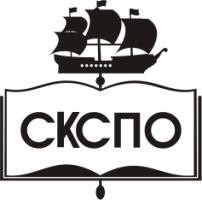 государственное автономное профессиональное образовательное учреждение Самарской области«Самарский колледж сервиса производственного оборудования имени Героя Российской ФедерацииЕ.В. Золотухина»КодНаименование результата обученияПО 1проведении ремонта и окраски кузовов.КодНаименование результата обученияУ 1выбирать методы и технологии кузовного ремонта;У 2разрабатывать и осуществлять технологический процесс кузовного ремонта;КодНаименование результата обученияЗн 1классификацию,	основные	характеристики	и	технические	параметры автомобильных кузовов;Зн 2правила оформления технической и отчетной документации;Зн 3методы оценки и контроля качества ремонта автомобильных кузовов.Код ТФНаименование трудовой функцииA/01.3Проверка автомобиля на соответствие требованиям нормативнойдокументацииA/02.3Техническое обслуживание и контроль работоспособности,технического состояния узлов, агрегатов и мехатронных систем автомобиляA/03.3Ремонт и регулировка узлов, агрегатов и мехатронных системавтомобиляA/04.3Переоборудование и дооснащение автомобиля и его системA/05.3Соблюдение требований по обеспечению качества производствапродукции/оказания услугКодНаименование результата обученияWS У 1Установка автомобиля на стапельWS У 2Читать и понимать техническую документацию автопроизводителей, относящуюся к автомобилю.WS У 3Диагностировать, определять повреждения кузова со ссылкой на рекомендации производителей автомобилей.WS У 4Определять направление повреждающей силы удара.WS У 5Определять величину повреждающей силы удара.WS У 6Определять структурные повреждения геометрии кузова, используяизмерительное и диагностическое оборудование.WS У 7Применять технологически правильные и соответствующие методы исправления повреждения кузова.WS У 8Производить технологически правильное восстановление геометрии кузова.WS У 9Черновой ремонт поврежденных секций или панелей перед их удалением.WS У 10Выправка и выравнивание поврежденных структурных элементов, и восстановление их геометрических параметров.WS У 11Диагностика повреждений кузова с использованием:WS У 12Механическая система РУУК;WS У 13Оптической системы РУУК;WS У 14Телескопической линейки; в соответствии с руководством для автомобиля и т.д.WS У 15Ремонт и правка рамы и повреждений подвескиКодНаименование результата обученияWS Зн 1Рекомендации	по	технике	безопасности,	связанные	с	установкой	и вытяжкой поврежденных кузовов автомобилей.WS Зн 2Данные производителей и как они применяются к кузову автомобиля.WS Зн 3Принципы конструирования кузовов автомобилей, включая легкового пассажирского, легкого коммерческого и коммерческого транспорта.WS Зн 4Характеристики конструкции кузова, относительно к его прочности и системы безопасности.WS Зн 5Характеристики и назначение структурных и не структурных деталей.WS Зн 6Важность правильной геометрии кузова для сохранения безопасности и эксплуатационные характеристики транспортного средства.WS Зн 7Роль направления и усилия повреждения, а также реакции водителя в момент столкновения.WS Зн 8Как положение, форма и жесткость отдельных узлов кузова влияет на процесс смятия от приложенных сил при столкновении.WS Зн 9Методы корректировки усилий включая векторы сил при правке кузова.WS Зн 10Принцип	работы	шаблонных	систем,	включая	универсальные	имодельные/индивидуальные системы.WS Зн 11Принципы	работы	тяговых	устройств,	включая	башенного	типа,рычажного и векторного.Вид учебной деятельностиОбъем часовМаксимальная учебная нагрузка (всего)258Обязательная аудиторная учебная нагрузка (всего)60Курсовая работа/проектне предусмотреноУчебная практика72Производственная практика108Итоговая аттестация в форме (указать)ЭкзаменКодНаименование результата обученияПК 4.1.Выявлять дефекты автомобильных кузововПК 4.2.Проводить ремонт повреждений автомобильных кузововПК 4.3.Проводить окраску автомобильных кузововКод ТФНаименование трудовой функцииA/01.3Проверка автомобиля на соответствие требованиям нормативнойдокументацииA/02.3Техническое обслуживание и контроль работоспособности,технического состояния узлов, агрегатов и мехатронных систем автомобиляA/03.3Ремонт и регулировка узлов, агрегатов и мехатронных системавтомобиляA/04.3Переоборудование и дооснащение автомобиля и его системA/05.3Соблюдение требований по обеспечению качества производствапродукции/оказания услугКодНаименование результата обученияОК 01Выбирать способы решения задач профессиональной деятельности, применительно к различным контекстамОК 02Осуществлять поиск, анализ и интерпретацию информации, необходимой для выполнения задач профессиональной деятельностиОК 03Планировать и реализовывать собственное профессиональное и личностноеразвитие.ОК 04Работать в коллективе и команде, эффективно взаимодействовать с коллегами,руководством, клиентами.ОК 05Осуществлять устную и письменную коммуникацию на государственном языке с учетом особенностей социального и культурного контекста.ОК 06Проявлять гражданско-патриотическую позицию, демонстрировать осознанное поведение на основе традиционных общечеловеческих ценностей, применять стандарты антикоррупционного поведения.ОК 07Содействовать сохранению окружающей среды, ресурсосбережению, эффективнодействовать в чрезвычайных ситуациях.ОК 08Использовать средства физической культуры для сохранения и укрепления здоровья в процессе профессиональной деятельности и поддержаниянеобходимого уровня физической подготовленности.ОК 09Использовать информационные технологии в профессиональной деятельностиОК 10Пользоваться профессиональной документацией на государственном ииностранном языках.ОК 11Использовать знания по финансовой грамотности, планироватьпредпринимательскую деятельность в профессиональной сфереКоды профессионал ьных компетенцийНаименования разделов профессионального модуляВсего часов (макс. учебная нагрузка и практики)Объем времени, отведенный на освоениемеждисциплинарного курса (курсов)Объем времени, отведенный на освоениемеждисциплинарного курса (курсов)Объем времени, отведенный на освоениемеждисциплинарного курса (курсов)Объем времени, отведенный на освоениемеждисциплинарного курса (курсов)Объем времени, отведенный на освоениемеждисциплинарного курса (курсов)Объем времени, отведенный на освоениемеждисциплинарного курса (курсов)Объем времени, отведенный на освоениемеждисциплинарного курса (курсов)Объем времени, отведенный на освоениемеждисциплинарного курса (курсов)ПрактикаПрактикаКоды профессионал ьных компетенцийНаименования разделов профессионального модуляВсего часов (макс. учебная нагрузка и практики)Обязательная аудиторная учебная нагрузка обучающегосяОбязательная аудиторная учебная нагрузка обучающегосяОбязательная аудиторная учебная нагрузка обучающегосяОбязательная аудиторная учебная нагрузка обучающегосяОбязательная аудиторная учебная нагрузка обучающегосяСамостоятельная работаобучающегосяСамостоятельная работаобучающегосяСамостоятельная работаобучающегосяУчебная,часовПроизводственная (по профилю специальности), часовесли предусмотрена рассредоточеннаяпрактика)Коды профессионал ьных компетенцийНаименования разделов профессионального модуляВсего часов (макс. учебная нагрузка и практики)Всего,часовв т.ч. лабораторные работы ипрактические занятия, часовв т.ч. лабораторные работы ипрактические занятия, часовв т.ч., курсовая работа (проект),часовв т.ч., курсовая работа (проект),часовВсего,часовв т.ч., курсовая работа (проект),часовв т.ч., курсовая работа (проект),часовУчебная,часовПроизводственная (по профилю специальности), часовесли предусмотрена рассредоточеннаяпрактика)12345566788910ПК 4.1ПК 4.2ПК 4.3Раздел 1. Кузовной ремонт60402020--4--72Производственная практика (по профилю специальности), часов (если предусмотрена итоговая (концентрированная)практика)180108Экзамен по модулю18Всего:25840402020--7272108Наименование разделов профессионального модуля (ПМ), междисциплинарных курсов (МДК) и темСодержание учебного материала, лабораторные работы и практические занятия, самостоятельная работа обучающихся, курсовая работа (проект) (если предусмотрены)Содержание учебного материала, лабораторные работы и практические занятия, самостоятельная работа обучающихся, курсовая работа (проект) (если предусмотрены)Код образовательного результатаОбъем часовУровень освоения12234Раздел ПМ 1. КузовнойремонтМДК 04.01. Дефекты,ремонт и окраска60автомобильных кузововСодержание (указывается перечень дидактических единиц)Содержание (указывается перечень дидактических единиц)181.Неисправности кузовов. Методы восстановления кузовов42.Оборудования и оснастка для ремонта кузовов43.Принцип действия оборудования для восстановления23.кузовов24.Техника безопасности при работе с оборудованием22Тема 4.1. Технология5.Основные дефекты кузовов и их признаки2Тема 4.1. Технология6.22восстановления6.Способы и технология ремонта кузовов, а также их22геометрических6.отдельных элементов22параметров кузовов и их7.Техника безопасности при рихтовочных работах2отдельных элементовЛабораторные работы (не предусмотрено)Лабораторные работы (не предусмотрено)-1.-Практические занятия (при наличии, указываются темы)Практические занятия (при наличии, указываются темы)121.Оборудование и принципы восстановления геометрических параметров кузовов422.Замена элементов кузова43.Проведение рихтовки элементов кузовов4Тема 4.2. ТехнологияСодержание (указывается перечень дидактических единиц)Содержание (указывается перечень дидактических единиц)22окраски кузовов и их1.Основные дефекты лакокрасочных покрытий кузовов и их42отдельных элементов1.признаки42Наименование разделов профессионального модуля (ПМ), междисциплинарных курсов (МДК) и темСодержание учебного материала, лабораторные работы и практические занятия, самостоятельная работа обучающихся, курсовая работа (проект) (если предусмотрены)Содержание учебного материала, лабораторные работы и практические занятия, самостоятельная работа обучающихся, курсовая работа (проект) (если предусмотрены)Код образовательного результатаОбъем часовУровень освоения2Технология подготовки элементов кузовов к окраске43Подбор лакокрасочных материалов для ремонта. Видыавтомобильных красок424Технология окраски кузовов. Сушка кузовов45Контроль качества ремонтных работ. Диагностическое оборудование46Техника безопасности при работе с лакокрасочнымиматериалами2Лабораторные работы (не предусмотрено)Лабораторные работы (не предусмотрено)-21.-2Практические занятия (при наличии, указываются темы)Практические занятия (при наличии, указываются темы)821.Подбор лакокрасочного материала и подготовка элементов кузова к окраске422.Окраска элементов кузова42Учебная практика Виды работВыполнение основных демонтажно-монтажных работ;Ознакомление с основными технологическими процессами, оборудованием, приспособлениями, применяемыми при работах по восстановлению кузовов автомобиля;Выполнение работ по восстановлению геометрических параметров кузовов и их отдельных элементовУчебная практика Виды работВыполнение основных демонтажно-монтажных работ;Ознакомление с основными технологическими процессами, оборудованием, приспособлениями, применяемыми при работах по восстановлению кузовов автомобиля;Выполнение работ по восстановлению геометрических параметров кузовов и их отдельных элементовУчебная практика Виды работВыполнение основных демонтажно-монтажных работ;Ознакомление с основными технологическими процессами, оборудованием, приспособлениями, применяемыми при работах по восстановлению кузовов автомобиля;Выполнение работ по восстановлению геометрических параметров кузовов и их отдельных элементов722Наименование разделов профессионального модуля (ПМ), междисциплинарных курсов (МДК) и темСодержание учебного материала, лабораторные работы и практические занятия, самостоятельная работа обучающихся, курсовая работа (проект) (если предусмотрены)Код образовательного результатаОбъем часовУровень освоения4. Выполнение работ по окраске кузовов и отдельных элементов автомобилей;4. Выполнение работ по окраске кузовов и отдельных элементов автомобилей;Производственная практика (для СПО – (по профилю специальности) Виды работОзнакомление с предприятием;Работа на рабочих местах на постах диагностики, контрольно-технического пункта;- замеры параметров технического состояния автомобилей, оформление технической документации.Работа на рабочих местах на посту по восстановлению геометрических параметров кузовов автомобиля;Работа на рабочих местах на посту по восстановлению геометрии отдельных элементов кузова;Выполнение работ по текущему и сопутствующему ремонту;Работа на рабочих местах на посту окраски кузовов;Работа на рабочих местах на посту окраски отдельных элементов кузова;оснащение пост, содержание и оформление документации.5. Работа на посту текущего ремонта;выполнение работ с применением необходимого оборудования, инструмента, оснастки, и оформление документации.оформление отчетной документации с учетом требований ЕСКД.Производственная практика (для СПО – (по профилю специальности) Виды работОзнакомление с предприятием;Работа на рабочих местах на постах диагностики, контрольно-технического пункта;- замеры параметров технического состояния автомобилей, оформление технической документации.Работа на рабочих местах на посту по восстановлению геометрических параметров кузовов автомобиля;Работа на рабочих местах на посту по восстановлению геометрии отдельных элементов кузова;Выполнение работ по текущему и сопутствующему ремонту;Работа на рабочих местах на посту окраски кузовов;Работа на рабочих местах на посту окраски отдельных элементов кузова;оснащение пост, содержание и оформление документации.5. Работа на посту текущего ремонта;выполнение работ с применением необходимого оборудования, инструмента, оснастки, и оформление документации.оформление отчетной документации с учетом требований ЕСКД.108Примерная тематика курсовых работ (проектов) (не предусмотрено)Примерная тематика курсовых работ (проектов) (не предусмотрено)-Обязательная аудиторная учебная нагрузка по курсовой работе (не предусмотрено)Обязательная аудиторная учебная нагрузка по курсовой работе (не предусмотрено)-ВсегоВсего258КодНаименование результата обученияПК 4.1.Выявлять дефекты автомобильных кузововПК 4.2.Проводить ремонт повреждений автомобильных кузововПК 4.3.Проводить окраску автомобильных кузововКодНаименование результата обученияПО 1проведении ремонта и окраски кузовов.КодНаименование результата обученияУ 1выбирать методы и технологии кузовного ремонта;У 2разрабатывать и осуществлять технологический процесс кузовного ремонта;КодНаименование результата обученияЗн 1классификацию, основные характеристики и технические параметры автомобильных кузовов;Зн 2правила оформления технической и отчетной документации;Зн 3методы оценки и контроля качества ремонта автомобильных кузовов.Результаты (освоенные профессиональныекомпетенции)Основные показатели оценки результатаФормы и методы контроля и оценкиПК 4.1.Выявлять дефекты автомобильных кузововобоснование выбора форм и методов технического обслуживания и ремонта автомобилей АТП, исходя из условий эксплуатации, типа и марки подвижного состава;расчет производственной программы по ТО и ТР заданного подвижного состава АТП;составление перечня операций, выполняемых при различных видах технического обслуживания автомобилей и текущего ремонта агрегатов, узлов, систем;-разработка и оформление технологических карт на выполнение различных операции при ТО и ТР подвижного состава;выполнение работ различных видов технического обслуживания автомобилей;выполнение ТР агрегатов, узлов, систем автомобилей;качество оформления учетно- отчетной и планирующей документации;владение компьютерными технологиями организации и управления производством.Текущий (рубежный) контроль в форме:контрольных (рубежных) заданий по результатам изучения пройденных тем МДК;отчетов по результатам выполнения практических работ;Проверочных (пробных) производственных работ по каждому виду работ учебной практики; Формализованного наблюдения и оценки выполнения заданий производственной практики.Промежуточная аттестация в форме:дифференцированного зачета по результатам изучения МДКдифференцированного зачета по результатам прохождения учебной и производственной практики;Итоговая аттестация в форме:экзамена (квалификационного) по показателям оценки каждого ПК и по виду профессиональной деятельности (по ПМ) в целомПК 4.2.Проводить ремонт повреждений автомобильных кузововвыбор и пользование диагностическим оборудованием, приборами, приспособлениями для технического контроля автотранспортных средств;выполнение различных видов диагностических работ ( технического контроля) при хранении, эксплуатации, техническом обслуживании и ремонте автотранспортных средств;разработка и технологическиТекущий (рубежный) контроль в форме:контрольных (рубежных) заданий по результатам изучения пройденных тем МДК;отчетов по результатам выполнения практических работ;Проверочных (пробных) производственных работ по каждому виду работ учебной практики; Формализованного наблюдения и оценки выполнения заданий производственной практики.Промежуточная аттестация в форме:дифференцированного зачета по результатам изучения МДКдифференцированного зачета по результатам прохождения учебной и производственной практики;Итоговая аттестация в форме:экзамена (квалификационного) по показателям оценки каждого ПК и по виду профессиональной деятельности (по ПМ) в целомграмотное оформление диагностических карт, и их апробация во время производственной практики;- точность и грамотность заполнения дефектных ведомостей при диагностике автотранспортных средств.ПК 4.3.Проводить окраску автомобильных кузововвыбор оборудования, инструмента, приспособлений, и выполнение разборочных, моечных, дефектовочных, сортировочных, и комплектовочных работ;выбор способов восстановления деталейвыбор оборудования, инструмента, приспособлений, и выполнение работ по сборке и испытанию узлов;разработка и технологически грамотное оформление технологических карт на дефектацию и ремонт деталей и узлов, с апробированием их во время производственной практики.Результаты (освоенные общие компетенции)Основные показатели оценки результатаФормы и методы контроля и оценкиОК 01 Выбирать способы решения задач профессиональной деятельности, применительно к различным контекстамОК 02 Осуществлять поиск, анализ и интерпретацию информации, необходимой для выполнения задач профессиональной деятельности ОК 03 Планировать и реализовывать собственное профессиональное и личностное развитие.ОК 04 Работать в коллективе и команде, эффективно взаимодействовать с коллегами, руководством, клиентами.обоснованность постановки цели, выбора и применения методов и способов решения профессиональных задач;- адекватная оценка и самооценка эффективности и качества выполнения профессиональных задачИнтерпретация результатов наблюдений за деятельностью обучающегося в процессе освоения образовательной программыЭкспертное наблюдение и оценка на лабораторно- практических занятиях, при	выполнении	работ по		учебной		и производственной практикамОК 01 Выбирать способы решения задач профессиональной деятельности, применительно к различным контекстамОК 02 Осуществлять поиск, анализ и интерпретацию информации, необходимой для выполнения задач профессиональной деятельности ОК 03 Планировать и реализовывать собственное профессиональное и личностное развитие.ОК 04 Работать в коллективе и команде, эффективно взаимодействовать с коллегами, руководством, клиентами.- использование различных источников, включая электронные ресурсы, медиа- ресурсы, Интернет-ресурсы, периодические издания поспециальности для решения профессиональных задачИнтерпретация результатов наблюдений за деятельностью обучающегося в процессе освоения образовательной программыЭкспертное наблюдение и оценка на лабораторно- практических занятиях, при	выполнении	работ по		учебной		и производственной практикамОК 05 Осуществлять устную и письменную коммуникацию на государственном языке с учетом особенностей социального и культурного контекста.ОК 06 Проявлять гражданско- патриотическую позицию, демонстрировать осознанное поведение на основе традиционных общечеловеческих ценностей, применять стандарты антикоррупционного поведения.ОК 07 Содействовать сохранению окружающей среды, ресурсосбережению, эффективно действовать в чрезвычайных ситуациях.ОК 08 Использовать средства физической культуры для сохранения и укрепления здоровья в процессе профессиональной деятельности и поддержания необходимого уровня физической подготовленности.ОК 09 Использовать информационные технологии в профессиональной деятельности ОК 10 Пользоваться профессиональной документацией на государственном и иностранном языках.ОК 11 Использовать знания по финансовой грамотности, планировать предпринимательскую деятельность в профессиональной сфередемонстрация ответственности за принятые решенияобоснованность самоанализа и коррекция результатов собственной работы;ОК 05 Осуществлять устную и письменную коммуникацию на государственном языке с учетом особенностей социального и культурного контекста.ОК 06 Проявлять гражданско- патриотическую позицию, демонстрировать осознанное поведение на основе традиционных общечеловеческих ценностей, применять стандарты антикоррупционного поведения.ОК 07 Содействовать сохранению окружающей среды, ресурсосбережению, эффективно действовать в чрезвычайных ситуациях.ОК 08 Использовать средства физической культуры для сохранения и укрепления здоровья в процессе профессиональной деятельности и поддержания необходимого уровня физической подготовленности.ОК 09 Использовать информационные технологии в профессиональной деятельности ОК 10 Пользоваться профессиональной документацией на государственном и иностранном языках.ОК 11 Использовать знания по финансовой грамотности, планировать предпринимательскую деятельность в профессиональной сферевзаимодействие с обучающимися, преподавателями и мастерами в ходе обучения, с руководителями учебной и производственной практик;обоснованность анализа работы членов команды (подчиненных).ОК 05 Осуществлять устную и письменную коммуникацию на государственном языке с учетом особенностей социального и культурного контекста.ОК 06 Проявлять гражданско- патриотическую позицию, демонстрировать осознанное поведение на основе традиционных общечеловеческих ценностей, применять стандарты антикоррупционного поведения.ОК 07 Содействовать сохранению окружающей среды, ресурсосбережению, эффективно действовать в чрезвычайных ситуациях.ОК 08 Использовать средства физической культуры для сохранения и укрепления здоровья в процессе профессиональной деятельности и поддержания необходимого уровня физической подготовленности.ОК 09 Использовать информационные технологии в профессиональной деятельности ОК 10 Пользоваться профессиональной документацией на государственном и иностранном языках.ОК 11 Использовать знания по финансовой грамотности, планировать предпринимательскую деятельность в профессиональной сфереэффективность выполнения правил ТБ во время учебных занятий, при прохождении учебной и производственной практик;знание и использование ресурсосберегающих технологий в области телекоммуникацийОК 05 Осуществлять устную и письменную коммуникацию на государственном языке с учетом особенностей социального и культурного контекста.ОК 06 Проявлять гражданско- патриотическую позицию, демонстрировать осознанное поведение на основе традиционных общечеловеческих ценностей, применять стандарты антикоррупционного поведения.ОК 07 Содействовать сохранению окружающей среды, ресурсосбережению, эффективно действовать в чрезвычайных ситуациях.ОК 08 Использовать средства физической культуры для сохранения и укрепления здоровья в процессе профессиональной деятельности и поддержания необходимого уровня физической подготовленности.ОК 09 Использовать информационные технологии в профессиональной деятельности ОК 10 Пользоваться профессиональной документацией на государственном и иностранном языках.ОК 11 Использовать знания по финансовой грамотности, планировать предпринимательскую деятельность в профессиональной сфере- эффективное использование информационно- коммуникационных технологий в профессиональной деятельности согласно формируемым умениям и получаемому практическому опыту в том числе оформлять документацию.ОК 05 Осуществлять устную и письменную коммуникацию на государственном языке с учетом особенностей социального и культурного контекста.ОК 06 Проявлять гражданско- патриотическую позицию, демонстрировать осознанное поведение на основе традиционных общечеловеческих ценностей, применять стандарты антикоррупционного поведения.ОК 07 Содействовать сохранению окружающей среды, ресурсосбережению, эффективно действовать в чрезвычайных ситуациях.ОК 08 Использовать средства физической культуры для сохранения и укрепления здоровья в процессе профессиональной деятельности и поддержания необходимого уровня физической подготовленности.ОК 09 Использовать информационные технологии в профессиональной деятельности ОК 10 Пользоваться профессиональной документацией на государственном и иностранном языках.ОК 11 Использовать знания по финансовой грамотности, планировать предпринимательскую деятельность в профессиональной сфере- эффективность использования в профессиональной деятельности необходимой техническойдокументации, в том числе на английском языке.Наименование образовательного результата ФГОС СПОВиды учебной деятельностиКол- во часовСамостоятельная внеаудиторная работаКол- во часовПК 4.1.Выявлять дефекты автомобильных кузововПК 4.1.Выявлять дефекты автомобильных кузововПК 4.1.Выявлять дефекты автомобильных кузововПК 4.1.Выявлять дефекты автомобильных кузововПК 4.1.Выявлять дефекты автомобильных кузововИметь практический опыт:ПО 1 проведении ремонта и окраски кузововВиды работ на практике:Выполнение основных демонтажно-монтажных работ;Ознакомление с основными технологическими процессами, оборудованием, приспособлениями, применяемыми при работах по восстановлению кузовов автомобиля;Ознакомление с предприятием;Работа на рабочих местах на постах диагностики, контрольно-технического пункта;Замеры параметров технического состояния автомобилей, оформление технической документации.36Составить схему классификации контрольно- измерительных приборов.Изучить новые направления и конструкторские разработки в области кузовного ремонта1Уметь:У 1 выбирать методы и технологии кузовного ремонта;Наименование практических занятий:- Оборудование и принципы восстановления геометрических параметров кузовов4Составить схему классификации контрольно- измерительных приборов.Изучить новые направления и конструкторские разработки в области кузовного ремонта1Знать:Зн 1 классификацию,Наименования теоретических тем и/или тем лабораторных работ:- Неисправности кузовов.16Составить схему классификации контрольно- измерительных приборов.Изучить новые направления и конструкторские разработки в области кузовного ремонта1Наименование образовательного результата ФГОС СПОВиды учебной деятельностиКол- во часовСамостоятельная внеаудиторная работаКол- во часовосновные характеристики и технические параметры автомобильных кузовов;Методы восстановления кузововОборудования и оснастка для ремонта кузововПринцип действия оборудования для восстановления кузововТехника безопасности при работе с оборудованиемКонтроль качества ремонтных работ.Диагностическое оборудованиеПК 4.2.Проводить ремонт повреждений автомобильных кузововПК 4.2.Проводить ремонт повреждений автомобильных кузововПК 4.2.Проводить ремонт повреждений автомобильных кузововПК 4.2.Проводить ремонт повреждений автомобильных кузововПК 4.2.Проводить ремонт повреждений автомобильных кузововИметь практический опыт:ПО 1 проведении ремонта и окраски кузовов.Виды работ на практике:Выполнение работ по восстановлению геометрических параметров кузовов и их отдельных элементовРабота на рабочих местах на посту по восстановлению геометрических параметров кузовов автомобиля;Работа на рабочих местах на посту по восстановлению геометрии отдельных элементов кузова;Работа на посту текущего ремонта;выполнение работ с применением необходимого оборудования, инструмента, оснастки, и оформление документации.оформление отчетной документации с учетом требований ЕСКД.36Составить перечень необходимого оборудования для восстановления геометрических параметров кузовов1Уметь:У	1	выбирать методы		итехнологии кузовного ремонта; У 2 разрабатыватьНаименование практических занятий:Замена элементов кузоваПроведение рихтовки элементов кузовов8Составить перечень необходимого оборудования для восстановления геометрических параметров кузовов1Наименование образовательного результата ФГОС СПОВиды учебной деятельностиКол- во часовСамостоятельная внеаудиторная работаКол- во часови осуществлять технологический процесс кузовного ремонта;Знать:Зн 2 правила оформления технической и отчетной документации;Зн 3 методы оценки и контроля качества ремонта автомобильных кузовов.Наименования теоретических тем и/или тем лабораторных работ:Основные дефекты кузовов и их признакиСпособы и технология ремонта кузовов, а также их отдельных элементовТехника безопасности при рихтовочных работахКонтроль качества ремонтных работ.Диагностическое оборудованиеТехника безопасности при работе с лакокрасочными материалами16ПК 4.3.Проводить окраску автомобильных кузововПК 4.3.Проводить окраску автомобильных кузововПК 4.3.Проводить окраску автомобильных кузововПК 4.3.Проводить окраску автомобильных кузововПК 4.3.Проводить окраску автомобильных кузововИметь практический опыт:ПО 1 проведении ремонта и окраски кузовов.Виды работ на практике:Выполнение работ по окраске кузовов и отдельных элементов автомобилей;Работа на рабочих местах на посту окраски кузовов;Работа на рабочих местах на посту окраски отдельных элементов кузова;Оснащение пост, содержание и оформление документации.Работа на посту текущего ремонта;выполнение работ с применением необходимого оборудования, инструмента, оснастки, и оформление документации.оформление отчетной документации с учетом требований ЕСКД.36Составить реферат на тему: Оборудования и оснастка для ремонта кузовов.Составить реферат на тему: Подбор лакокрасочных материалов для окраски кузовов2Наименование образовательного результата ФГОС СПОВиды учебной деятельностиКол- во часовСамостоятельная внеаудиторная работаКол- во часовУметь:У	1	выбирать методы		итехнологии кузовного ремонта; У 2 разрабатывать и осуществлять технологический процесс кузовного ремонта;Наименование практических занятий:Подбор лакокрасочного материала и подготовка элементов кузова к окраскеОкраска элементов кузова8Знать:Зн 2 правила оформления технической и отчетной документации;Зн 3 методы оценки и контроля качества ремонта автомобильных кузовов.Наименования теоретических тем и/или тем лабораторных работ:Основные дефекты лакокрасочных покрытий кузовов и их признакиТехнология подготовки элементов кузовов к окраскеПодбор лакокрасочных материалов для ремонта.Виды автомобильных красокТехнология окраски кузовов.Сушка кузововКонтроль качества ремонтных работ.Диагностическое оборудованиеТехника безопасности при работе с лакокрасочными материалами22№ п/пТема учебного занятияКол-во часовАктивные и интерактивные формы и методы обученияКод формируемых компетенций1.Принцип действия оборудования для восстановления кузовов2Игровая ситуацииЗн.в 1, Зн.в 2, Зн.в 3, У.в 1,2.Основные дефекты кузовов и их признаки4Деловая играЗн.в 1, Зн.в 2, У.в 1, У.в 2.3.ПЗ. Замена элементов кузова4ДискуссияЗн.в 1, Зн.в 2, Зн.в 3, У.в 1,У.в 2.4.ПЗ. Проведение рихтовки элементов кузовов4Эвристическая беседаОК 1,2,3,4, ПК 4.15.ПЗ Окраска элементов кузова4Деловая играЗн.в 1, Зн.в 2, У.в 1, У.в 2.6.Сушка кузовов2Эвристическая беседаОК 1,2,3,4, 6,7 ПК 4.1,4.2